EDITORIAL CONJUNTURA GLOBAL,  v. 6, n. 3 (2017)Abrimos a última edição de 2017 da Revista Conjuntura Global apresentando alguns dados sobre as submissões recebidas e avaliadas, procurando, dentro do possível, tornar a CG mais transparente aos nossos colaboradores e leitores. Neste Editorial, procuramos apresentar dados sobre: número de artigos publicados, média de tempo de avaliação, grau de endogenia, regiões representadas em nosso trabalho e formato de submissão.	Considerando esta edição, temos 21 artigos publicados no ano de 2017, dos quais apenas 3 pertencem a autores vinculados à UFPR. Em outras palavras, o grau de endogenia da revista é inferior a 20%.  O MAPA 1 apresenta a origem das instituições às quais estão vinculados os autores que publicaram neste ano:MAPA 1 – Instituições cujos autores publicaram na Conjuntura Global em 2017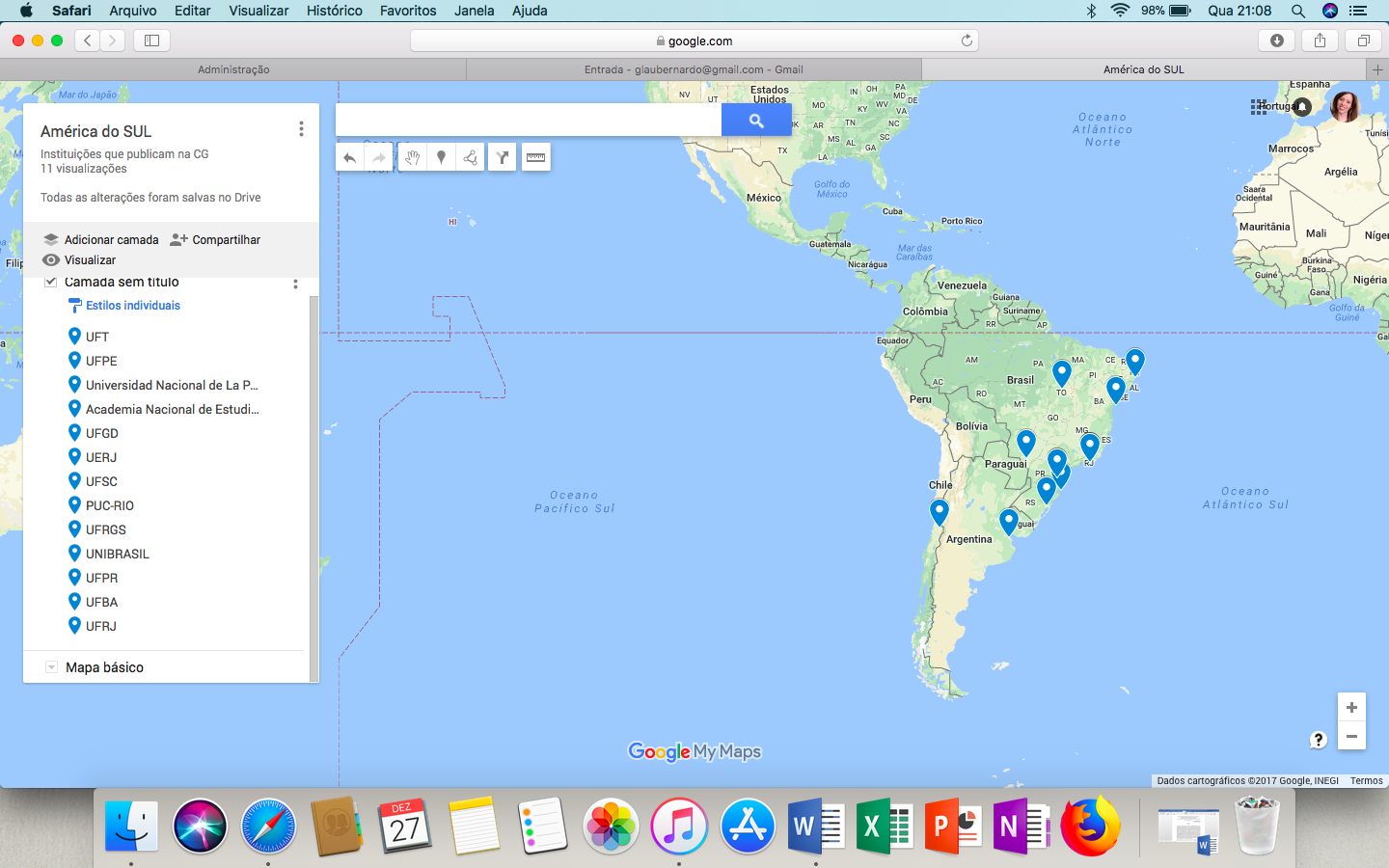 Fonte: Autores, adaptado Google My Maps.Outro fator importante é a regularidade das publicações das edições da CG em 2017.  A média do processo editorial – submissão, avaliação, readequação, revisão, diagramação e publicação – dos artigos de fluxo contínuo foi de 240 dias, prazo que tende e melhorar com a adoção de plataforma on line.  Essa foi a mudança mais significativa na Revista Conjuntura Global. Durante o ano de 2017, fizemos a transição do processo de submissão e avaliação com recurso ao e-mail da Revista para a plataforma Open Journal Systems (OJS). Esta é a primeira edição feita exclusivamente pela plataforma e as próximas seguirão também essa metodologia de trabalho, permitindo aos autores, acompanhar o processo editorial. Para essa edição, de setembro a dezembro de 2017,  contamos com uma resenha e sete artigos de resultados de pesquisa de professores e pós-graduandos.  Abrimos com a resenha de Pedro Txai Leal Brancher sobre a obra How Will Capitalism End: essays on a failing system de Wolfgang Streeck. É dentro dessa perspectiva de análise de contribuições de pensadores políticos relevantes que se insere o artigo de Alana Camoça Gonçalves de Oliveira intitulado Hobbes, Rousseau e Kant: um debate teórico sobre a guerra e a paz no cenário internacional. Seguimos com artigos relacionados a Direitos Humanos e questões voltadas ao tráfico internacional de mulheres e refugiados.  Claudia Stephan apresenta o artigo O Lugar dos Direitos Humanos nas Democracias Contemporâneas (1945-2015), no qual busca verificar se os direitos humanos estão presentes no ideal e na práxis democrática.  Isabela Souza Alcantara, em seu texto A política internacional dos direitos humanos e o tráfico internacional de mulheres, enfatiza os instrumentos internacionais voltados à defesa dos direitos humanos das mulheres e ao tráfico internacional de pessoas. Rafaela Morais, em O Refúgio na Sociedade Internacional: a exclusão do migrante forçado e sua experiência na Hungria, pretende entender como o refugiado está inserido na sociedade internacional cuja base é o sistema de Estados soberanos.Em seguida, encontramos artigos relacionados com a promoção da paz e à missão humanitária. Thaíse Kemer escreve sobre A atuação do Brasil para promoção da paz em Angola: um debate sobre o “Brazilian way” (1989 - 2010), analisando a participação do Brasil no caso de Angola, entre 1989 e 2002. Alice Helena Heil de Borba, no seu artigo Missão Humanitária: Universidade da Região de Joinville na Angola, foca na cooperação universitária internacional para o desenvolvimento. Encerramos a edição com um artigo sobre a UNASUL. Boris Perius Zabolotsky analisa o posicionamento e a atuação da UNASUL no processo de resolução da Crise da Bolívia em 2008,  no seu artigo intitulado Uma nova arquitetura de segurança regional? O papel da UNASUL na Resolução da Crise da Meia Lua na Bolívia em 2008.	Por último, gostaríamos de agradecer toda a equipe da Conjuntura Global, que colaborou com a qualidade do trabalho desenvolvido, a divulgação e a manutenção das publicações dentro dos prazos previstos pelo processo editorial da CG:  Ludmila Culpi, Caroline Cordeiro Viana e Silva, Thaíse Kemer, Natali Hoff, Douglas Novelli, Bruno Trentini, Mylena Mattos.Glaucia Julião Bernardo,Editora Executiva.Mylena Mattos,Editora Assistente.Alexsandro Eugenio Pereira,Editor Chefe.